Caractéristiques d’une Situation d’Apprentissage et d’Evaluation STAGE Dans le cadre du déploiement de l’Approche par Compétences à l’UTLN, le cadrage prévoit la mise en place d’au moins deux SAE dans les licences générales à partir de septembre de 2024. L’objectif principal de telles activités est d’améliorer l’expérience d’apprentissage des étudiants (Sylvestre et Berthiaume, 2013). Voici ci-dessous 8 critères1 que doit rencontrer une SAE pour soutenir le développement des compétences.Inspirés de Cégep à distance et Université de Sherbrooke (2016), Georges et Poumay (2020) et Belisle (2019).Le terme autonomie ne signifie pas ici « faire seul ». Il fait référence à l’autonomie d’apprentissage, i.e. à la capacité de l’apprenant de prendre en charge son apprentissage. « Est autonome un apprenant qui sait apprendre, c’est-à-dire préparer et prendre des décisions concernant son programme d’apprentissage : il sait se définir des objectifs, une méthodologie et des contenus d’apprentissage, il sait gérer son apprentissage dans le temps, et il sait évaluer ses acquis et son apprentissage » (Cuq, 2003, p. 31). Cette définition reprend les travaux d’Holec (1985 ; 1988) pour lequel l’autonomie de l’apprenant n’est pas innée et nécessite un apprentissage (ce que l’on résume parfois par l’expression « apprendre à apprendre »). 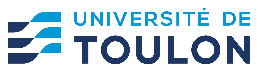 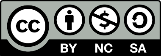 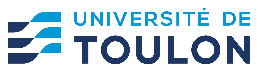 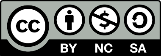 RéférencesBélisle, M. (2009). Design pédagogique d’une situation d’apprentissage-évaluation (SAE). CEFES, Université de Montréal.Cégep à distance et Université de Sherbrooke. (2016). Liste de vérification d’une tâche complexe et authentique. En ligne : http://evaluationfad.cegepadistance.ca/wp-content/uploads/verification-taches.pdfCuq, J-P. (dir.). (2003). Dictionnaire de didactique du Français Langue Étrangère et Seconde. ASDIFLE. Paris : Clé InternationalGeorges, F. et Poumay, M. (2020). Créer des SAÉ - Guide de soutien à la création de situations d’apprentissage et d’évaluation en contexte d’APC. ADIUT Holec, H. (1985). On Autonomy: Some Elementary Concepts. In RILEY, P. (dir.). Discourse and Learning. Londres: Longman. p.173-190.Holec, H. (1988). Autonomie et Apprentissage auto-dirigé. Conseil de l’Europe : Hatier.Sylvestre, E. et Berthiaume, D. (2013). Comment organiser un enseignement dans le cadre d'une approche-programme? In D. Berthiaume et N. Rege Colet (dir.), La pédagogie de l'enseignement supérieur : repères théoriques et applications pratiques. Tome 1 : Enseigner au supérieur (p. 103-118). Bern : Peter Lang.CritèresPrécisionsActionLe stage constitue une opportunité pour l’étudiant d’agir pour développer ses compétences. ActionLe stage constitue une opportunité pour l’étudiant d’agir pour développer ses compétences. ActionLe stage constitue une opportunité pour l’étudiant d’agir pour développer ses compétences. Le stage permet de mettre en œuvre une ou plusieurs compétences du programme à préciser dans la convention de stageIndiquer la ou les compétence(s) visée(s)Le stage aboutit à une production élaborée, se basant sur des rendus intermédiaires. La (ou les) production(s) attestent de la réussite de la tâche dans le respect des composantes essentielles.Indiquer la ou les productions attenduesComplexeLe sujet de stage représente un défi suffisamment complexe pour permettre aux étudiants d’apprendre à traiter une situation en adoptant une approche globale.ComplexeLe sujet de stage représente un défi suffisamment complexe pour permettre aux étudiants d’apprendre à traiter une situation en adoptant une approche globale.ComplexeLe sujet de stage représente un défi suffisamment complexe pour permettre aux étudiants d’apprendre à traiter une situation en adoptant une approche globale.La mission confiée lors du stage nécessite de mobiliser et de combiner des acquis de différents enseignements (savoirs, savoir-faire, savoir être) dans le but de favoriser l’intégration des apprentissages des étudiants. Préciser comment est validée la mission par l’équipe pédagogique et le tuteur de stage, ainsi que le rôle attribué au tuteur sur le lieu de stageAuthentiqueLa SAE doit faire sens pour les étudiants. Elle s’inspire de situations réelles. AuthentiqueLa SAE doit faire sens pour les étudiants. Elle s’inspire de situations réelles. AuthentiqueLa SAE doit faire sens pour les étudiants. Elle s’inspire de situations réelles. La tâche s’appuie sur une situation professionnelle authentique En autonomie cadréeLe stage nécessite des initiatives et de l’autonomie2 de la part des étudiants. En autonomie cadréeLe stage nécessite des initiatives et de l’autonomie2 de la part des étudiants. En autonomie cadréeLe stage nécessite des initiatives et de l’autonomie2 de la part des étudiants. Des consignes précisant les objectifs et le périmètre du stage sont préparées en amont et jointes à la convention.Lien vers le document précisant les consignesLa SAE inclut des enseignements dédiés à l’apprentissage des méthodes et/ou des outils nécessaires à l’action.Indiquer le nombre d’heures :Séance de présentation des attendus du stage :Enseignements dédiés :Accompagnement :Séance de clôture du stage : La SAE inclut des moments destinés à accompagner le développement de capacités auto-régulatives (temps d’anticipation, de régulation, d’ajustement et d’intégration).Indiquer le nombre d’heures :Séance de présentation des attendus du stage :Enseignements dédiés :Accompagnement :Séance de clôture du stage : La SAE s’appuie sur une grille d’évaluation cohérente avec le référentiel de compétences, dont les critères portent sur la qualité du résultat et de la démarche (cf composantes essentielles), la justification et l’adaptation.Lien vers la grille critériée fournie aux étudiants avant le stage.